«Оперативный еженедельный прогноз»ОПЕРАТИВНЫЙ НЕДЕЛЬНЫЙ ПРОГНОЗвозможных чрезвычайных ситуаций на территорииРеспублики Мордовия на 21.06. – 27.06.2018 г.(подготовлен на основании информации Мордовского ЦГМС - филиала ФГБУ «Верхне -  Волжское УГМС», Министерства лесного, охотничьего хозяйства и природопользования Республики Мордовия, Управления Роспотребнадзора поРеспублике Мордовия, ФГБУ «Россельхозцентра» по Республике Мордовия).Обстановка за прошедшую неделю.Чрезвычайные ситуации и происшествия.За прошедшую неделю ЧС и происшествий техногенного, природного и биолого-социального характера не произошло.В течение недели зарегистрировано 3 техногенных пожара (за аналогичный период прошлого года произошло 12 техногенных пожаров), показатель по количеству пожаров уменьшился на 9 пожаров. Погибших нет (за аналогичный период прошлого года погибло 5 человек), показатель гибели людей уменьшился на 5 случаев. Спасённых нет (за аналогичный период прошлого года спасенных нет), показатель не изменился.ПСП на ДТП привлекались 21 раз (за аналогичный период прошлого года – 14 раз), показатель реагирования ПСП на ДТП увеличился на 7 случаев. При ДТП пострадало 33 человека (за аналогичный период прошлого года – 25 человек), показатель численности пострадавших увеличился на 8 человек. В ДТП погибло 5 человек (за аналогичный период прошлого года погиб 1 человек), показатель численности погибших увеличился на 4 человека. Спасено 28 человек (за аналогичный период прошлого года – 24 человека), показатель численности спасенных увеличился на 4 человек.1.2. Метеообстановка.За прошедшую неделю температурный режим составлял +19°С, что выше нормы на 1°С (норма +18°С).1.3. Неблагоприятные явления.За прошедшую неделю по данным группы агрометеорологических наблюдений при отделе наблюдений Мордовского ЦГМС-филиала ФГБУ «Верхне-Волжское УГМС» на территории Республики Мордовия зарегистрированы НЯ и ОЯ:НЯ Пожарная опасность в лесах 4 класса, 2 порыва ветра;ОЯ Пожарная опасность в лесах 5 класса, 1 суховей.1.4. Геомагнитная обстановка.За прошедшую неделю геомагнитная обстановка была в норме, толщина озонового слоя была в пределах нормы.1.5. Гидрологическая обстановка.Уровень воды на реках Республики Мордовия не превышает опасного значения.1.6. РХБ обстановка.Радиационная, химическая и бактериологическая обстановка на территории республики за прошедшую неделю была в норме. Уровень гамма - фона составлял 11 – 15 мкР/час, что в пределах допустимого.1.7. Обстановка на энергосистемах объектов ЖКХ.Нарушений в функционировании энергосистем объектов ЖКХ республики не было. По работе систем газоснабжения и канализационных сетей инцидентов не возникало.1.8. Биолого-социальная обстановка в норме.На территории Республики Мордовия биолого-социальная обстановка в норме.Указами Главы Республики Мордовия введены ограничительные мероприятия (карантин) по бешенству в связи с выявлением случаев заболевания бешенством животных в следующих районах:1.9. Происшествия на водных объектах.За прошедшую неделю на водных объектах Республики Мордовии происшествий не произошло. По сравнению с АППГ показатель числа происшествий уменьшился на 1 (АППГ - 1). Погибших нет. По сравнению с АППГ показатель числа погибших уменьшился на 1 (за АППГ – 1). Спасенных нет. По сравнению с АППГ показатель числа спасенных не изменился (за АППГ – 0).С начала года на водных объектах Республики Мордовия Мордовии произошло 3 происшествия. По сравнению с АППГ показатель числа происшествий увеличился на 1 человека (АППГ - 2). Погибло 3 человека. По сравнению с АППГ показатель числа погибших увеличился на 1 случай (за АППГ – 2). Спасенных нет, по сравнению с АППГ показатель спасенных не изменился (АППГ – 0).1.10. Лесопожарная обстановка:На территории республики за прошедшую неделю зарегистрирован 1 очаг природного пожара на площади 0,1 га (по сравнению с АППГ – 0 пожаров).Всего с начала пожароопасного периода 2018 года на территории РМ зарегистрировано 8 очагов природных пожаров (по сравнению с АППГ – 6 пожаров, показатель увеличился на 2 пожара) на площади 2,44 га (по сравнению с АППГ – 15,8 га, показатель уменьшился на 13,36 га).II. Оправдываемость прогноза за неделю.Прогнозируемая обстановка по природным ЧС подтвердилась.Прогнозируемая обстановка по техногенным и по биолого-социальным ЧС подтвердилась. Прогнозируемая обстановка по ЧС связанным с авариями на объектах ЖКХ подтвердилась.Прогнозируемая обстановка по техногенным ЧС подтвердилась.По прогнозируемому источнику возникновения техногенных происшествий: аварии на автодорогах, прогноз оправдался.По прогнозируемому источнику возникновения техногенных происшествий: аварии на железнодорожном транспорте, прогноз не оправдался.По прогнозируемому источнику возникновения техногенных происшествий: пожары в жилом секторе, прогноз подтвердился.По прогнозируемым случаям возникновения бешенства среди животных прогноз оправдался.По прогнозированию происшествий на водных объектах прогноз не оправдался.Оправдываемость прогноза составила около 70%.III. Прогноз чрезвычайных ситуаций на 21.06. – 27.06.2018 года.Природные ЧС:Возникновение природных ЧС не прогнозируется.Существует вероятность 0,3 возникновения природных пожаров. Наиболее характерны низовые пожары, средней интенсивности, когда горит прошлогодняя отмершая и подсохшая трава, опавшие ветки и листва. Горимость лесов 4-5 класса наиболее ожидаема по прогнозу.Возникновение крупных очагов лесных пожаров не прогнозируется. Вероятность возникновения лесных пожаров будет одинакова для всех районов республики, но наиболее уязвимыми по отношению к природным пожарам в мае могут стать Зубово-Полянский, Краснослободский, Ковылкинский, Кочкуровский, Ардатовский муниципальные районы республики и г.о. Саранск. Основными причинами возникновения лесных пожаров может стать: человеческий фактор (несоблюдение населением, отдыхающими и работающими в лесу правил пожарной безопасности при выжигании прошлогодней травы, листвы и при массовых выездах людей в выходные и праздничные дни в лесные массивы на территории республики).3.1.1 Неблагоприятные и опасные метеорологические явленияНа территории Республики Мордовия 23 мая 2018 года в 6 муниципальных районах (Чамзинский, Большеигнатовский, Дубенский, Ардатовский, Атяшевский, Большеберезниковский районы), Республики Мордовия установилось опасное явление (ОЯ) – чрезвычайная пожарная опасность лесов 5 класса.На территории Республики Мордовия 06 июня 2018 года в 3 муниципальных районах (Краснослободский, Ельниковский, Атюрьевский районы) установилось неблагоприятное явление (НЯ) – высокая пожарная опасность лесов 4 класса.3.1.2. Метеообстановка:Вероятность возникновения природных опасных явлений (ОЯ) метеорологического характера в течение недели не прогнозируется.21 июня переменная облачность, без осадков. Ветер западный 5-10 м/с. Температура воздуха ночью +11…+16°С, днем +23…+28°С. Давление 740 мм.рт.ст. Видимость хорошая.22 июня переменная облачность, без осадков. Ветер южный 4-9 м/с. Температура воздуха ночью +12…+17°С, днем +23…+28°С.23 июня переменная облачность, без осадков. Ветер южный 4-9 м/с. Температура воздуха ночью +12…+17°С, днем +23…+28°С.24 июня переменная облачность, без осадков. Ветер южный 4-9 м/с Температура воздуха ночью +17…+22°С, днем +27…+32°С.25 июня переменная облачность, небольшой дождь. Ветер северо-западный 5-10 м/с Температура воздуха ночью +18…+23°С, днем +27…+32°С.26 июня облачно с прояснениями, дождь, гроза. Ветер северо-западный 5-10 м/с Температура воздуха ночью +19…+24°С, днем +25…+30°С.27 июня облачно с прояснениями, дождь, гроза. Ветер северо-западный 7-12 м/с Температура воздуха ночью +18…+23°С, днем +20…+25°С.3.1.3. Гидрологическая обстановка:Уровень воды на реках Республики Мордовия не превышает опасного значения.3.1.4. Геомагнитная обстановка:21.06. – 27.06.2018 г. на возникновение чрезвычайных ситуаций не окажет. Состояние озонового слоя: толщина озонового слоя в пределах нормы.3.2. РХБ обстановка:В течении недели уровень гамма - фона ожидается от 9-14 мкР/ч, что в пределах допустимого.3.3. Аварии на автомобильном транспорте.Техногенные чрезвычайные ситуации, обусловленные авариями на автодорогах не прогнозируются.Прогнозируются дорожно-транспортные происшествия. Причинами дорожно-транспортных происшествий могут стать несоответствие скорости конкретным дорожным условиям, управление автотранспортом в нетрезвом виде, выезд на полосу встречного движения, неудовлетворительное состояние дорог, метеорологические явления (осадки в виде дождя).Наибольшая вероятность 0,3-0,4 их возникновения прогнозируется в Зубово-Полянском, Рузаевском, Лямбирском, Чамзинском, Ромодановском, Краснослободском, Ельниковском, Ардатовском, Торбеевском, Ковылкинском, Теньгушевском, Старошайговском муниципальных районах и всех участках республиканской сети автодорог, замкнутых на г.о. Саранск, где наблюдается высокая интенсивность движения автотранспорта.3.4. Аварии на железнодорожном транспорте.Вероятность возникновения чрезвычайных ситуаций, связанных с авариями на железнодорожном транспорте маловероятна и не прогнозируется.Существует вероятность 0,1 возникновения происшествий на железнодорожном транспорте. Причинами происшествий может стать несоблюдение водителями автотранспортных средств ПДД (выезд на железнодорожные переезды на запрещающий сигнал светофора), отсутствие автоматических шлагбаумов на железнодорожных переездах, ошибки диспетчеров и машинистов. Возникновение аварий на железнодорожном транспорте возможно в Рузаевском, Ичалковском, Ковылкинском, Зубово-Полянском, Кочкуровском, Ардатовском, Торбеевском, Чамзинском и Ромодановском муниципальных районах республики и г.о. Саранск.3.5. Пожары.Чрезвычайные ситуации, обусловленные пожарами в зданиях сельскохозяйственного, административного, учебно-воспитательного, социального, культурно-досугового назначения, предприятий торговли и здравоохранения не прогнозируются.С вероятностью 0,3-0,4 прогнозируются техногенные пожары. Причинами пожаров, в т.ч. приводящих к гибели людей, могут стать неосторожное обращение с огнем, в т.ч. курение в нетрезвом виде, неисправность электрооборудования и печного отопления. Возникновение техногенных пожаров наиболее вероятно в Рузаевском, Ромодановском, Лямбирском, Ичалковском, Краснослободском, Старошайговском, Чамзинском, Зубово-Полянском, Дубенском, Инсарском, Кадошкинском, Атюрьевском, Ковылкинском, Торбеевском муниципальных районах республики и г.о. Саранск.3.6. Аварии на объектах ЖКХ и коммунальной энергетики.Чрезвычайные ситуации, обусловленные авариями на объектах ЖКХ и коммунальной энергетики не прогнозируются.С вероятностью 0,1 возможно возникновение аварий на системах холодного и горячего водоснабжения, газоснабжения и объектах коммунальной энергетики. Причинами таких аварийных ситуаций могут стать прорывы водопровода, обрывы линий электропередач, нарушение техники безопасности при проведении работ и неквалифицированные действия обслуживающего персонала. Аварийные ситуации объектах ЖКХ и коммунальной энергетики возможны на территории всех районов республики.3.7. Происшествия на водных объектах.В связи с теплой погодой и массовым выходом людей на водоемы в праздничные и выходные дни увеличивается вероятность 0,3-0,4 возникновения происшествий на воде. Основными причинами таких происшествий могут стать несоблюдение правил поведения на воде и состояние алкогольного опьянения людей.Возникновение происшествий на воде возможно на всех водоемах республики Наибольшая вероятность существует в местах массового выхода людей на водоемы в Старошайговском, Теньгушевском, Ковылкинском, Ромодановском, Рузаевском, Краснослободском, Лямбирском, Ардатовском, Кочкуровском, Большеберезниковском, Темниковском, Зубово-Полянском муниципальных районах республики и в г.о. Саранск.3.8. Биолого-социальные ЧС.В муниципальных районах Республики Мордовия возникновение биолого-социальных чрезвычайных ситуаций, обусловленных ухудшением эпидемиологической, эпизоотической и фитосанитарной обстановки не прогнозируется.На территории республики прогнозируется уменьшение заболеваемости гриппом и ОРВИ с показателями. Заболеваемость будет обусловлена преимущественной циркуляцией вирусов гриппа А/Michigan/45/2015 (N1H1), А/Hong Kong/4801/2014 (H3N2), В/Brisbane/60/2008. Случаи с вероятностью 0,4-0,5 прогнозируются на территории всей республики, но наиболее опасными административными территориями в плане заболеваемости ОРВИ и гриппом являются г.о. Саранск, Большеигнатовский, Дубенский, Ельниковский, Зубово-Полянский, Лямбирский, Ковылкинский, Кочкуровский, Краснослободский, Теньгушевский, Большеберезниковский, Ромодановский, Рузаевский, Темниковский и Чамзинский районы республики.В течение недели возможны случаи заболеваемости острыми кишечными инфекциями (ОКИ), в том числе вирусной (рота-, норо-, аденовирусной) этиологии, вирусный гепатит А и пищевые токсикоинфекции, связанные с повышением уровня микробного загрязнения факторов внешней среды, в т.ч. воды и пищевых продуктов. Основным фактором передачи заболеваний может стать несоблюдение правил личной гигиены, недоброкачественная питьевая вода централизованного водоснабжения, нарушение работниками питания санитарно-гигиенических норм и правил при приготовлении и хранении продуктов питания в местах с массовым пребыванием людей (школы, детские сады, дома отдыха).На территории республики прогнозируются случаи туберкулеза. Наиболее высокая  вероятность 0,1 заболеваемости туберкулезом возможна в г.о. Саранск, Атюрьевском, Атяшевском, Дубенском, Кадошкинском, Старошайговском, Торбеевском, Инсарском и Зубово-Полянском районе, где находятся исправительные колонии УФСИН России по Республике Мордовия (п. Потьма - ИК-18; п. Сосновка - ИК-1, ИК-7; п. Молочница - ИК-12; п. Леплей - ИК-5, ИК-22; п. Ударный – ИК-4, ИК-10; п. Парца – ИК-14, ИК-13; п. Явас – ИК-2, ИК-8, ИК-11; п. Озерный – ИК-17; п. Лесной – ИК-19) и г.о. Саранск.Случаи заболеваемости геморрагической лихорадкой с почечным синдромом (ГЛПС) возможны на территории г.о. Саранск, Большеберезниковского, Кочкуровского, Старошайговского, Темниковскогов и Чамзинского районов республики, где имеются природные очаги ГЛПС.В течение месяца на территории республики прогнозируется сезонный пик заболеваемости инфекциями, передающимися через укусы клещей. Ожидается рост случаев заболеваемости клещевым боррелиозом (болезнь Лайма), с наибольшей вероятностью 0,5 в Кочкуровском, Большеберезниковском, Краснослободском, Рузаевском, Лямбирском, Чамзинском районах и г.о. Саранск.Территорий с повышенной вероятностью распространения лептоспироза не прогнозируется.3.3.2. Прогноз фитосанитарной обстановки.По данным филиала ФГБУ «Россельхозцентр» по Республике Мордовия и филиала ФГУ «Рослесозащита» «ЦЗЛ Республики Мордовия», в июне 2018 года дальнейшего увеличения площадей очагов особо опасного вредителя не прогнозируется.3.3.3. Прогноз эпизоотической обстановки.На территории республики с вероятностью 0,09-0,2 прогнозируются случаи возникновения бешенства среди животных.Возникновение случаев бешенства животных возможно на территории всей республики, но наибольшему риску будут подвержены семь районов республики: Ардатовский, Атяшевский, Большеигнатовский, Ельниковский, Ромодановский, Рузаевский и Чамзинский.Напряженная эпизоотическая обстановка на территории республики ожидается, в основном, за счет увеличения популяций мелких млекопитающих и членистоногих – носителей и переносчиков возбудителей природно-очаговых болезней, диких плотоядных животных (лисиц), в наименьшей степени за счет сельскохозяйственных животных (крупного и мелкого рогатого скота) и домашних плотоядных животных (кошек, собак). Причинами возникновения случаев бешенства животных может стать неудовлетворительная работа по регулированию численности диких животных и отлову безнадзорных животных (кошек, собак), как основных распространителей болезни.Рекомендации по предупреждению чрезвычайных и аварийных ситуаций:Руководителям органов, специально уполномоченных на решение задач в области защиты населения и территорий от чрезвычайных ситуаций и (или) гражданской обороны при органах местного самоуправления, рекомендуется:при получении прогнозов возникновения чрезвычайных и аварийных ситуаций обеспечить выполнение комплекса предупредительных мероприятий в соответствии с территориальными «Планами предупреждения и ликвидации ЧС» и «Методическими рекомендациями МЧС России по организации реагирования на прогнозы чрезвычайных ситуаций 2003 года», утвержденных первым заместителем Министра МЧС России;оперативно доводить информацию до руководителей объектов, на которых существует угроза возникновения аварийных ситуаций, до глав муниципальных образований и населения.В целях предупреждения природных пожаров:Утвержден распоряжением Правительства Республики Мордовия от 25.04.2018 № 236-Р «План основных мероприятий по подготовке к пожароопасному периоду 2018 года», перечень населенных пунктов, объектов летнего отдыха и исправительных учреждений уголовно-исполнительной системы Республики Мордовия, подверженных угрозе природных пожаров на территории Республики Мордовия;согласован 02 февраля 2018 года с Министром лесного, охотничьего хозяйства и природопользования Республики Мордовия и утвержден распоряжением Главы Республики Мордовия от 16 марта 2018 года №230-РГ сводный план тушения лесных пожаров на период пожароопасного сезона 2018 года на территории Республики Мордовия.проведено заседание КЧС и ОПБ Республики Мордовия 04.05.2018 года по вопросу «О подготовки населенных пунктов и территории Республики Мордовия к весенне-летнему пожароопасному периоду 2018 года»на территории Республики Мордовия в период с 14 мая до 31 августа 2018 г. действует особый противопожарный режим на основании постановления правительства Республики Мордовия от 14.05.2018 № 300.ограничить пребывание граждан в лесах и въезд в них транспортных средств;усилить ведение государственного пожарного надзора в лесах;усилить патрулирование лесных массивов;организовать обновление минерализованных полос, опашку территорий населенных пунктов, расположенных в лесных массивах;организовать устройство дополнительных защитных противопожарных полос в лесах;провести проверки готовности источников противопожарного водоснабжения, пожарных гидрантов, водонапорных башен, а также подъездов к ним;установить строжайший контроль и запрет на разведение костров, сжигание мусора, сухой травы и бытовых отходов на территории населенных пунктов, лесах, парках, не допускать проведение палов стерни на сельскохозяйственных угодьяхвести разъяснительную работу с населением о соблюдении правил пожарной безопасности на природе и в лесных массивах;обеспечить проведение сходов граждан по разъяснению требований пожарной безопасности в лесах и соблюдению установленного Правилами противопожарного режима в РФ запрета на выжигание сухой травянистой растительности;В целях предупреждения возникновения природных пожаров:На территориях, отнесенных к II классуназемное патрулирование проводить с 11:00 до 17:00 на участках, отнесенных к I-II классу пожарной опасности, в местах массового посещения и отдыха населения в лесах;авиационное патрулирование проводить через 1-2 дня, а при наличии пожаров – ежедневно в порядке разовых полётов в полуденное время;дежурство на пожарных наблюдательных пунктах и на пунктах приемах донесений осуществлять с 11:00 до 17:00.На территориях, отнесенных к III классу наземное патрулирование проводить с 10:00 до 19:00 на участках, отнесенных к III классу пожарной опасности, и особенно усиливать в местах работ и в местах, наиболее посещаемых населением; авиационное патрулирование проводить 1-2 раза в течение дня в период с 10:00 до 17:00;дежурство на пожарных наблюдательных пунктах осуществлять с 10:00 до 19:00 часов, на пунктах приемах донесений – с 10:00 до 17:00; противопожарный инвентарь и средства транспорта должны быть проверены и приведены в готовность к использованию; усилить противопожарную пропаганду особенно в дни отдыха. Запретить пребывание граждан в лесах или отдельных участках лесного фонда;На территориях, отнесенных к IV классу наземное патрулирование проводить с 08:00 до 20:00 часов на участках, отнесенных к IV классу пожарной опасности, и особенно усиливать в местах работ и в местах, наиболее посещаемых населением; авиационное патрулирование проводить не менее 2 раз в день по каждому маршруту; дежурство на пожарных наблюдательных пунктах осуществлять в течении всего светлого времени суток, а на пунктах приёма донесений с 09:00 до 20:00 часов; резервные пожарные команды и лесопожарные формирования приводятся в полную готовность; противопожарный инвентарь и средства транспорта должны быть проверены и приведены в готовность к использованию;усилить противопожарную пропаганду особенно в дни отдыха. Запретить пребывание граждан в лесах или отдельных участках лесного фонда; организовать устройство дополнительных защитных противопожарных полос в лесах.На территориях, отнесенных к V классу наземное патрулирование лесов в течение всего светлого времени, а в наиболее опасных участках круглосуточно. авиационное патрулирование проводить не менее 3 раз в день по каждому маршруту. дежурство на наблюдательных пунктах и на пунктах приема донесений проводится так же, как и при IV классе. наземные команды увеличить в численности личного состава и техники. Команды, не занятые в тушении пожаров, должны находиться в местах сосредоточения круглосуточно в состоянии полной готовности к выезду на пожар. Готовность резервных пожарных команд аналогично IV классу пожарной опасности. максимально усилить противопожарную пропаганду. Запретить въезд в лес средств транспорта, а также посещение леса населением. Закрывать имеющиеся на дорогах в лес шлагбаумы, устанавливать щиты, предупреждающие о пожарной опасности, выставить контрольные посты из работников лесной охраны и полиции.В целях предотвращения аварийных ситуаций на объектах систем жизнеобеспечения населения:осуществлять контроль укомплектованности и готовности сил и средств по ликвидации последствий аварийных ситуаций на СЖО (системах жизненного обеспечения).Для предупреждения ДТП и автомобильных аварий:производить постоянный мониторинг обстановки на автомобильных трассах федерального, регионального и местного значений;обеспечить контроль готовности спасательных служб к реагированию на ДТП;увеличить количество проверок наиболее опасных участков автодорог; организовать готовность коммунальных и дорожных служб к обеспечению нормального транспортного сообщения в период неблагоприятных метеорологических явлений (плохая видимость, ветер);в условиях возникновения неблагоприятных погодных явлений (интенсивные осадки, ограниченная видимость) и увеличения объемов перевозок опасных грузов провести дополнительно инструктаж водителей;пассажирским автотранспортным предприятиям обратить особое внимание на техническое состояние автотранспорта дальнего следования и качество топлива.осуществлять контроль технического состояния транспорта, используемого для перевозки опасных грузов (АХОВ, нефтепродуктов);повысить реагирование дорожных служб на прогнозы и предупреждения об ухудшении погодных условий;с помощью СМИ проводить информирование участников дорожного движения о проблемных участках дорог.В целях предотвращения возникновения бытовых пожаров:усилить контроль своевременного обследования и профилактического ремонта газового оборудования и сетей газо- и электроснабжения, противопожарного состояния жилых домов.В целях снижения риска гибели людей на водных объектах:•	вести разъяснительную работу с населением о соблюдении правил безопасности на водных объектах.В целях снижения заболеваемости острыми кишечными инфекциями:проводить санитарно-просветительную работу по профилактике ОКИ;осуществляется контроль за санитарно-гигиеническим состоянием объектов торговли, общепита, рынков, условиями хранения и сроками реализации скоропортящихся продуктов, качеством реализуемой продукции на объектах торговли, пищеблоков школ, дошкольных организаций;проводить профилактические прививки гражданам, посещающим страны тропического региона.В целях снижения роста заболеваемости бешенством животных:проводить разъяснительную работу среди населения об опасности заболевания бешенством и мерах по его предупреждению;осуществлять ветеринарные мероприятия, в том числе по учету поголовья сельскохозяйственных животных и проведению профилактической вакцинации с/х и домашних животных против бешенства;соблюдать правила содержания крупного и мелкого рогатого скота в личных подворьях, домашних собак (регистрация, применение намордников, содержание на привязи и т. п.);принимать меры к сокращению численности диких носителей (регулирование плотности диких животных, отлов бездомных собак и кошек, отстрел лисиц охотничьим методом, вакцинация против бешенства в дикой природе);на период действия карантина запретить вывоз собак и кошек за пределы неблагополучного пункта, проведение выставок собак и кошек, выводок и натаски собак, торговлю домашними животными, отлов диких животных на территории неблагополучного пункта и в угрожаемой зоне для вывоза в зоопарки с целью расселения в других районах.Осуществлять координацию действий и оказание при необходимости практической помощи:ветеринарной службе – по осуществлению превентивных мероприятий, направленных на недопущение заноса инфекционных заболеваний, по проведению вакцинации сельскохозяйственных животных и птицы;муниципальным службам – по расчистке населенных пунктов и прилегающих территорий от несанкционированных свалок мусора (ТБО, пищевых отходов), по заключению договоров на проведение дератизационных мероприятий;совместно с управлениями образования отслеживать заболеваемость среди детей и ограничить массовые мероприятия с их участием.Главное управление МЧС России по Республике Мордовия рекомендует:- не отпускайте в лес пожилых родственников и детей одних;- перед выходом в лес предупредите родных, куда идете;- позаботьтесь о том, чтобы ваш мобильный телефон был заряжен;- возьмите с собой компас, спички, необходимый запас продуктов, медикаменты;- старайтесь не уходить от знакомого маршрута, не «срезать угол» по незнакомой местности;- если потерялись, не паникуйте, сохраняйте спокойствие. Прислушайтесь, может где-то проходит железная дорога. Постарайтесь выйти на открытую местность, к высоковольтным линиям, к реке, так проще найти потерявшегося;- если потерялся ваш родственник – сразу звоните по телефону пожарно-спасательной службы МЧС России – «101»;- одевайтесь ярко – в камуфляже вас могут не увидеть и с трех метров;- оставляйте метки: маленькие тряпочки, бумажки, фантики, зарубки, подламывайте веточки. По ним вас быстрее найдут;- оставайтесь на месте, разведите костер, – по дыму и голосу найти человека легко.Если вы встретили диких зверей, дайте им возможность уйти, потому что они нападают на человека, лишь в том случае, если ранены, испуганы или защищают детенышей. Никогда не поворачивайтесь к зверям спиной, медленно отступайте задом. При явном агрессивном поведении используйте в качестве защиты огонь, кричите, свистите, стучите палкой о дерево. Если встретили кабана, сразу лезьте на дерево.Помните! Малейшая неосторожность и беспечность в вопросах пожарной безопасности может привести к большой беде!В случае пожара, чрезвычайной ситуации звоните по телефону 01 или 112.Заместитель начальника центра – старший оперативный дежурный ФКУ «ЦУКС ГУ МЧС России по Республике Мордовияподполковник внутренней службы                                                                         В.В. Ларинисп.: Чакин М.Ател: 8(8342) 57-02-79ВЦСС: 3-61-50-727файл: недельный прогнозЦентральный региональный центрМЧС РоссииЦУКСОтдел оперативного реагирования№ п/пРайонНаселенный пункт, сельхозпредприятиеДата выявления№ постановления, дата введения карантинаЖивотное, контакт с людьмиРеспублика МордовияРеспублика МордовияРеспублика МордовияРеспублика МордовияРеспублика МордовияРеспублика МордовияИчалковский МРс. Рождествено24.04.2018Находится на подписи Главы Республики МордовияЛисаИчалковский МРс. Парадеево26.04.2018Находится на подписи Главы Республики МордовияЛисаИтого12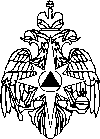 